日本遺産について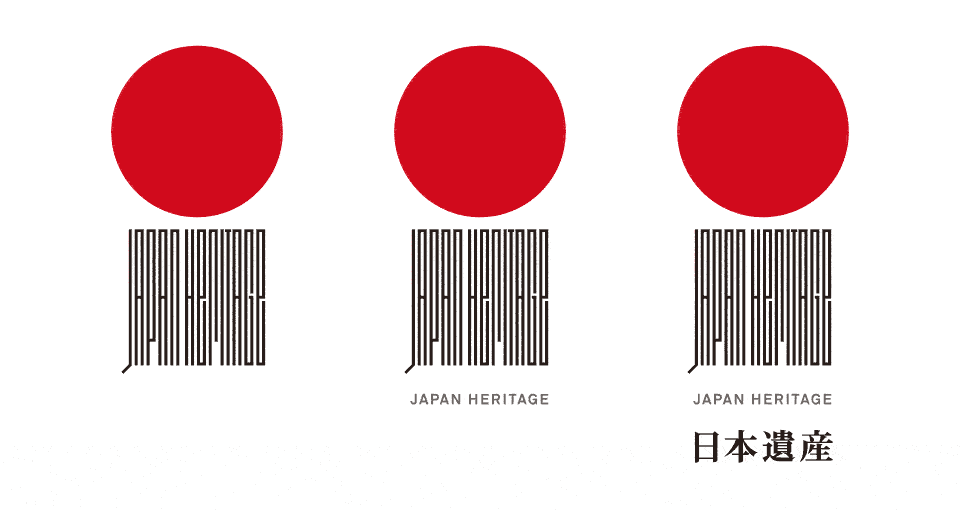 【日本遺産とは】◆　地域の歴史的魅力や特色を通じ，我が国の文化・歴史を語る物語（ストーリー）を認定◆　平成２６年に文化庁によって創設，平成２７年度から認定開始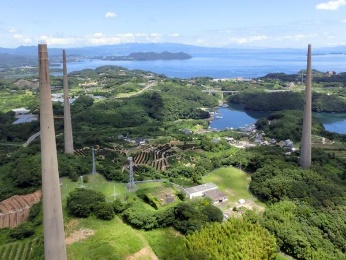 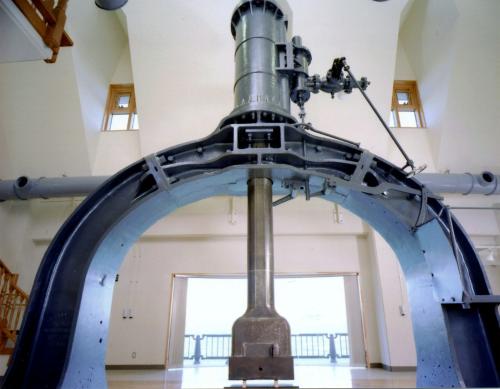 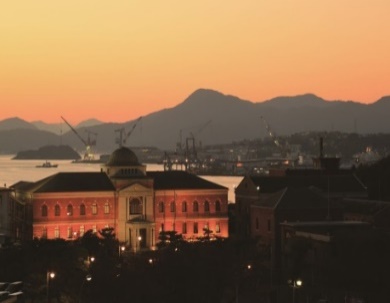 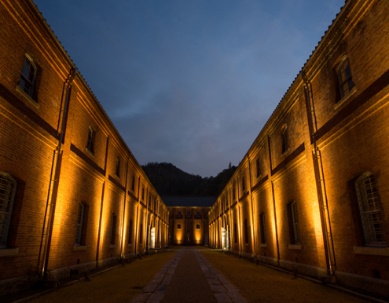 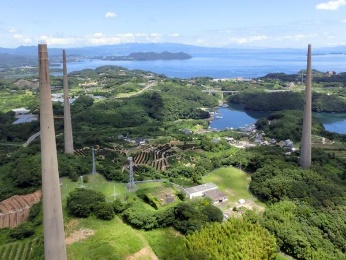 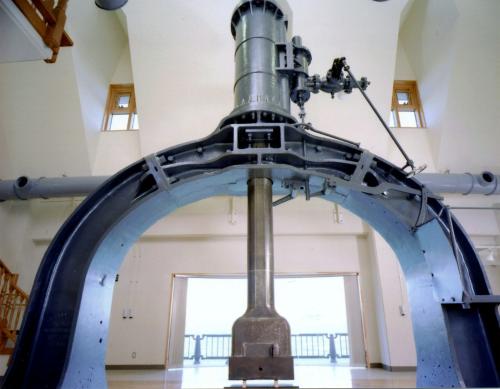 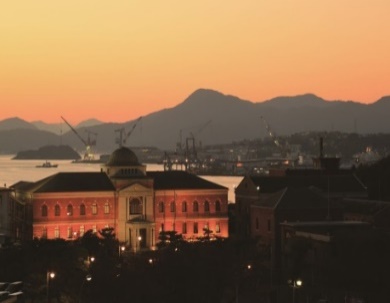 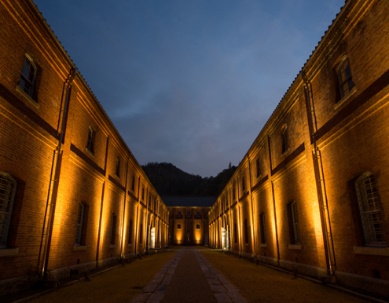 ◆　平成３２年までに１００件程度の認定を予定◆　特徴◆　その他，認定されたストーリー（例）【ストーリーの概要】◆　日本を守るために厳しい地勢条件を満たした四市に鎮守府（海防の拠点）を設置　◆　最先端技術・設備を投入→西洋技術の吸収・人材育成・伝承　◆　造船業を中心に日本近代化を推進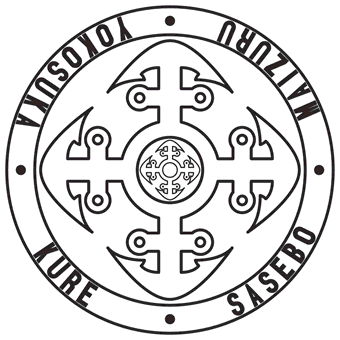 　◆　鎮守府設置に伴い，急速かつ計画的な軍港都市を形成　◆　国家プロジェクトによるインフラ整備，都市化の発展，人口増加　◆　多種多様な数多くの近代化遺産が現役で稼働しており，躍動した往時の姿を体感できる。【日本遺産】【従来型の文化財行政】「活用重視」「保存重視」地域に点在する様々な遺産を「面」として活用・発信個々の遺産ごとに，いわば「点」として指定